İtalyan Yönetmenden İstanbul’a Aşkın Filmi!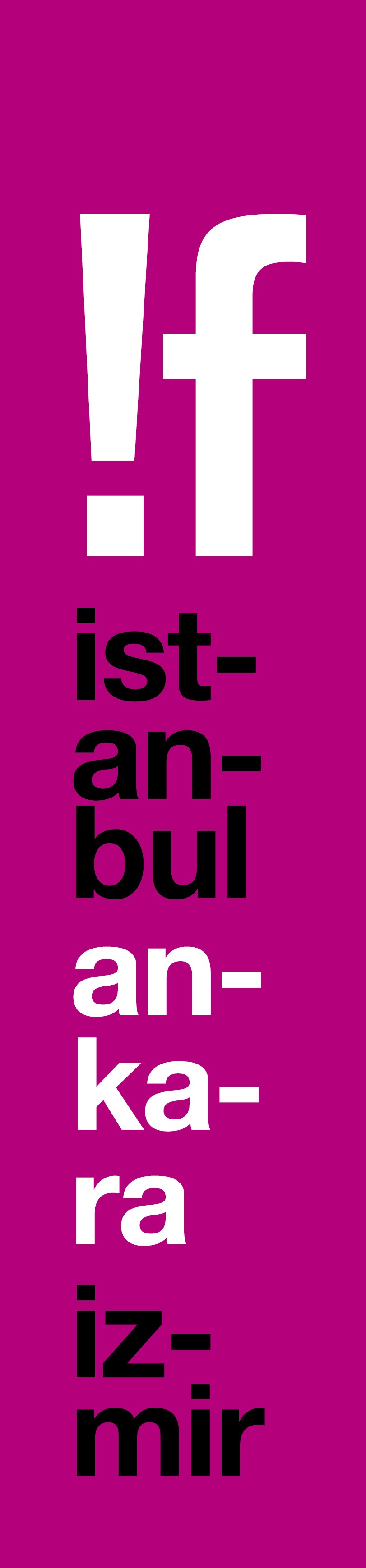 İş Bankası Maximum Kart’ın ana partnerliğinde devam eden 17. !f İstanbul Bağımsız Filmler Festivali’nin ikinci günü de !f Yeni heyecanıyla geçti. Giulia Frati’nin yönettiği, yapımcıları arasında Mehmet Altıoklar’ın da bulunduğu “İstanbul Echoes / İstanbul Yankıları”, bu yıl ilk kez verilecek !f Yeni Seyirci Ödülü için yarışıyor.İş Bankası Maximum Kart’ın ana partnerliğinde devam eden 17. !f İstanbul Bağımsız Filmler Festivali’nin ikinci gününde !f Yeni heyecanı da devam etti. İtalyan yönetmen Giulia Frati’nin 2010'da Sulukule'den başlayarak İstanbul'daki kentsel dönüşümün izini sürerken; midyeciden yorgancıya, simitçiden perdeciye ve daha nicesine, İstanbul’un seslerinin de peşine düştüğü belgeseli “İstanbul Echoes / İstanbul Yankıları”, Türkiye galasını dün akşam (16 Şubat) !f İstanbul’da yaptı.Bu yıl ilki verilecek !f Yeni Seyirci Ödülü için seyirci karşısına çıkan “İstanbul Yankıları”nın gösterimine, yönetmen Giulia Frati, filmin yapımcılarından Mehmet Altıoklar ve filmin ana karakterlerinden Hurdacı Kâmil ile hip-hop grubu Tahribad-ı İsyan da katıldı.Mehmet Altıoklar: “Hiçbir çalışmam bana bu kadar dokunmadı!”Gösterimin ardından yapılan söyleşide, Giulia Frati, İstanbul’a 2007’de geldiğini ve şehre adeta âşık olduğunu söyledi ve “Bu bir aşk hikâyesiydi aslında” sözleriyle filmini açıklarken; filmde de rol alan, ünlü hip-hop grubu Tahribad-ı İsyan da, “Biz de söz yazarken ya da şarkı yazarken olduğu gibi, 10 yıl sonrasında geriye baktığımızda güzel bir anı olması için oynadık bu filmde. 10-15 yıl sonra çocuklarımıza ‘burada şu vardı, bu vardı’ diye anlatabileceğimiz bir film olmuş” dedi. Filmin yapımcılarından Mehmet Altıoklar ise, filmde katkısının bulunmasından duyduğu mutluluğu şu sözlerle açıkladı: “Yaklaşık 1000 bölümlük dizi yaptım, 5 de uzun metraj film… Ama hiçbiri bana bu film kadar dokunmadı!”Kaçıranlar için “İstanbul Yankıları”, yarın saat 13:00’te Cinemaximum Akasya sinemasında bir kez daha gösterilecek.CGV Arthouse sinemalarında gösterim şansı!Son bir yıl içerisinde Türkiye sinemasında üretilmiş ya da Türkiye ile ilgili filmlerin yer aldığı !f Yeni bölümünde 7 film !f Yeni Seyirci Ödülü için yarışıyor. Festivalin bu yıl ilk kez vereceği bu ödülü kazanan bir film, CGV Arthouse’un İstanbul, Ankara, İzmir, Antalya ve Eskişehir’de bulunan salonlarında gösterim olanağı yakalayacak.Tüm öğrencilere !f bileti 2 TL!!f İstanbul’un geçtiğimiz yıl genç !f’çilere özel olarak başlattığı indirimli gösterim fırsatı bu yıl da devam ediyor. Öğrenci kimliğini gösteren !f’çilere hafta içi gündüz seanslarındaki filmler 2 TL’den satışa sunulurken; İş’te Üniversiteli kredi kartı ya da Maximum Kart sahibi öğrenciler ise aynı seansları 1 TL ödeyerek izleyebilecekler.İş Bankası Maximum Kartlılara özel indirimlerFestivalde İş Bankası Maximum Kart sahiplerine özel olarak hazırlanan “Maximum Film Paketi”nin yanı sıra “Maximum Müzik Paketi” için de biletlerde %50 indirim ayrıcalığı sunulacak. İş Bankası Maximum Kart sahipleri, “Maximum Film” paketiyle en az 4, en fazla 20 adet festival sinema biletini, “Maximum Müzik” paketiyle ise en az 2, en fazla 6 adet etkinlik biletini %50 indirimle satın alabilecekler.!f günleri 15 Şubat’ta başlıyorİş Bankası Maximum Kart ana partnerliğinde ve CGV Mars Cinema Group ortaklığında yapılacak 17. !f İstanbul Bağımsız Filmler Festivali, 15 Şubat’ta İstanbul’da başlayacak ve 1 Mart’ta Ankara’ya ve İzmir’e uğrayarak 4 Mart’ta 17. yaş yolculuğunu tamamlayacak.Ayrıntılı bilgi için: www.ifistanbul.com17. !f İstanbul Bağımsız Filmler Festivali15-25 Şubat 2018 İstanbul1-4 Mart 2018 Ankara & İzmirwww.ifistanbul.comifistanbul.com/blogtwitter.com/ifistanbulfacebook.com/ifistanbulinstagram.com/ifistanbulSorularınız için: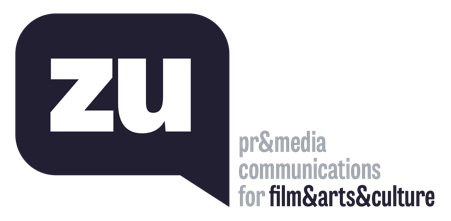 Uğur Yüksel – E: ugur@thisiszu.com T: 0 536 731 4216